REGULAMIN Przedstawienia w języku angielskim Cele zadania: obchody tygodnia języka angielskiego, wykorzystanie umiejętności językowych poza lekcją, propagowanie nauki języka angielskiego, zastosowanie języka obcego w życiu, promowanie pracy w grupach, rozwijanie umiejętności artystyczny, rozwijanie umiejętności słuchania, logicznego myślenie, przyczynowo-skutkowego.forma pracy: przedstawienie artystyczne w języku angielskim na podstawie historyjki językowej z zagadką, podręcznika SKY 1 wydawnictwa Pearson.termin: 17. 03. 2022 rok.Zasady pracy:Wyłonieni w castingu uczniowie klasy 6 i 7 przygotowują przedstawienie językowe dla klas 4 i 5 pod opieką nauczycieli.W wyznaczonym terminie prezentuję przedstawienie dla przedstawicieli klas 4 i 5. Czwórka wybranych z każdej klasy uczniów bierze udział w przedstawieniu w trakcie którego ma rozwiązać zagadkę. Odpowiedzi po wspólnym przedyskutowaniu zapisują na kartce. Klasy, których przedstawiciele odgadną i zapiszą poprawną odpowiedź otrzymają ocenę cel z języka angielskiego wagi 2 oraz dyplom.Opiekunowie:M. CieślakA. StanisławskaPRZEDSTAWIENIE W JĘZYKU ANGIELSKIM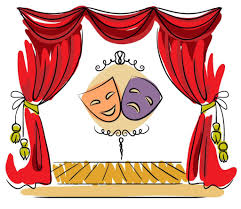 Termin: 17. 03. 2022 rok, czwartek, lekcja 3Zasady pracy: Uczniowie klasy 6 i 7 zapraszają na przedstawienie językowe przedstawicieli klas 4 i 5.Szóstka wybranych z każdej klasy uczniów bierze udział w przedstawieniu w trakcie którego ma rozwiązać zagadkę. Odpowiedzi po wspólnym przedyskutowaniu zapisują na kartce. Każda klasa wybiera sześciu przedstawicieli z wychowawcą bądź nauczycielem języka angielskiego.Klasy których przedstawiciele nie dotrą w wyznaczonym terminie zostają zdyskwalifikowane. Klasy, których przedstawiciele odgadną i zapiszą poprawną odpowiedź otrzymają ocenę cel z języka angielskiego wagi 2 oraz dyplom dla całej klasy.Opiekunowie:M. Cieślak & A. Stanisławska